Министерство образования и науки Российской Федерациифедеральное государственное бюджетное образовательное учреждениевысшего образования«Курский государственный университет»		Колледж  коммерции,  технологий  и  сервисаМетодические рекомендации к семинарским занятиям по дисциплине Основы философии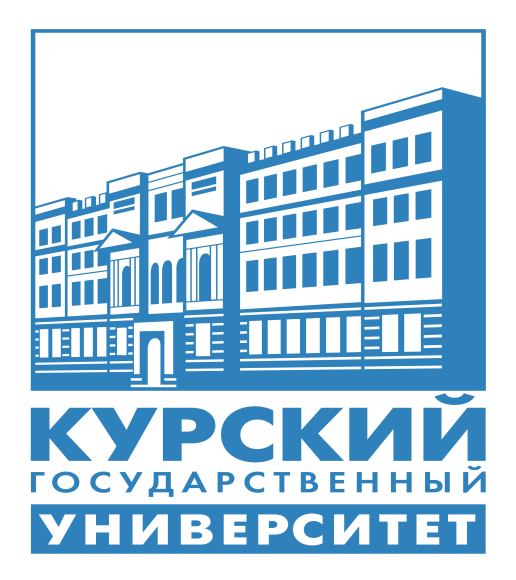 Курск 2016Пояснительная запискаОсновы философии – это учебная дисциплина, входящая в блок социально – экономических и гуманитарных дисциплин, являющаяся обязательной для специальностей: 40.02.О1 Право  и организация социального обеспечения; 38.02.01 Экономика и бухгалтерский учёт (по отраслям); 43.02.11Гостиничный сервис; 09.02.05 Прикладная информатика (по отраслям); 38.02.04 Коммерция (по отраслям); 43.02.01 Организация обслуживания в общественном питании; 38.02.05 Товароведение и экспертиза качества потребительских товаров; 19.02.10 Технология приготовления пищи.  Учебная дисциплина даёт знания по наиболее важным проблемам, стоящим перед каждым человеком, обучает правилам мышления, формирует мировоззрение, заставляет задуматься над смыслом жизни. Философия  помогает человеку найти своё место в жизни,  не столько в материальном, сколько в духовном плане,как разумному и чувствующему существу. Процесс изучения учебной дисциплины направлен на формирование следующих компетенций:          Семинарские занятия предусматривают выбор из всех философских проблем подходящих компонентов для создания собственного индивидуального мировоззрения и овладения умением мыслить самостоятельно о проблемах мира и человеческого существования.Семинарские занятия по дисциплине «Основы философии» направлены на закрепление теоретических знаний студентов, их систематизацию и формирование  навыков философского восприятия мира.Реализация поставленных целей предполагает решение следующих задач:- раскрытие методологических задач изучения философии;- рассмотрение теоретических основ философского осмысления основных проблем человеческого бытия.Работа на семинарских занятиях должна закладывать у студентов теоретические знания основных философских проблем, формировать представления о возможностях самопознания  и  самореализации. Планы семинарских занятий по учебной дисциплине «Основы философии» предназначены для проведения занятий студентов очной формы обучения, рассчитаны на 8 часов аудиторных занятий, дополняются обсуждением самостоятельной работы студентов с дополнительными источниками информации.Общие требования к форме проведения семинарских занятийКонтроль качества подготовки к семинарским занятиям осуществляется с      использованием различных форм диалогового метода:- в форме прямого контакта преподавателя с одним студентом: вопрос преподавателя – ответ студента;- в форме дискуссии с группой: вопрос преподавателя – выяснение позиции нескольких студентов по данному вопросу;- в форме обратной связи: вопрос студента – ответ преподавателя или предложение преподавателя обсудить данный вопрос в группе, но с обязательным заключением преподавателя, содержащим правильный ответ на заданный вопрос.Такое разнообразие возможностей диалогового контакта, позволяет осуществлять контроль качества знаний студентов в скрытой форме. Не акцентируя внимание группы на его проверочной функции, и в то же время предоставляет преподавателю максимум необходимых данных о результатах обучения студентов.Преподаватель проводит опрос студентов и при подведении итогов семинара, даёт оценку наиболее активным студентам. Наряду с положительной оценкой работы активных студентов, преподаватель отмечает пассивных студентов, предоставляя им возможность лучше подготовиться к следующему занятию.Формы проведения семинарских занятийОсновной формой семинарских занятий является групповая дискуссия по наиболее актуальным проблемам философии, изучение которых составляет основную задачу дисциплины.Структура организации семинарских занятий студентов включает следующие элементы:- обсуждение домашнего задания, которое выполняется самостоятельно до проведения семинарского занятия и направлено на повторение лекционного материала, обязательных и дополнительных источников;- групповое обсуждение вынесенных на семинарское занятие вопросов;- диалоговый контакт преподавателя и студента, направленный на оценку знаний студента и восполнение пробелов в понимании материала;- консультации и помощь преподавателя в выполнении домашнего задания, разъяснение затруднений, испытываемых студентами в работе с основными и дополнительными источниками.Тематика семинарских занятийКритерии и нормы оценки участия студентов в семинарских занятиях:- участие студентов в семинарских занятиях оцениваются по пятибалльной системеСеминарское занятие №1Тема: Философия Древнего Китая и Древней Индии сравнительный аспектЦели и задачи: На основе сравнений концепций философов Древней Индии и Древнего Китая о проблемах бытия человека и бытия природы, сформировать понимание актуальности их взглядов на мир, продолжить формирование  умения ориентироваться в проблемах смысла жизни. Литература: Горелов А.А.  Основы философии: учебное пособие для студентов СПО. – М.: Изд. Центр «Академия», 2014 – 256с., стр.19 – 35.Горелов А.А.  Философия в вопросах и ответах. – М.: Эксмо, 2014 – 336с., стр. 24 -28.Губин В.Д. Основы философии: Учебное пособие. – 2-е изд. – М.: Форум: ИНФРА-М, 2012. – 288 с. – (профессиональное образование), стр.10 – 13.Гуревич П.С. основы философии:учебное пособие/П.С.Гуревич. – М. : КНОРУС, 2011. – 480 с. – (Среднее профессиональное образование), стр.93 – 99.План.Особенности философских концепций Древней Индии: Реинкарнация и закон кармы;Как соотносится Единое и майя?Добро и зло в индийской философии.Роль этики в индийской философии.Специфика отношения индийской философии к проблемам жизни и смерти.Особенности философских концепций в Древнем Китае. 2.1. Китайская натурфилософия.2.2. Значение «ян» и «инь» в китайской философии.2.3. Роль нравственности по Конфуцию.2.4.Отличия взглядов Лао-цзы, Конфуция и Мао-цзы.2.5. В чём схожесть и принципиальное отличие индийской и китайской философии?Семинарское занятие №2Тема: «Особенности философии Возрождения и Нового времени»Цели и задачи: На основе знаний студентов об историческом времени периода Возрождения и Нового времени, подвести их к пониманию причин изменений представлений о мироустройстве и человеке как центре Вселенной,  ценности человеческой личности.Формировать умение ориентироваться в философских проблемах познания.  Литература: Горелов А.А.  Основы философии: учебное пособие для студентов СПО. – М.: Изд. Центр «Академия», 2014 – 256с., стр.79-92.Губин В.Д. Основы философии: Учебное пособие. – 2-е изд. – М.: Форум: ИНФРА-М, 2012. – 288 с. – (профессиональное образование), стр. – 36 - 55.Гуревич П.С. основы философии: учебное пособие/П.С.Гуревич. – М.: КНОРУС, 2011. – 480 с. – (Среднее профессиональное образование), стр.113 - 122 .План.1.Коперниковский переворот и его значение для развития общества.2.Джордано Бруно его роль в изменении взглядов на происхождение мира.3. Главная философская проблема эпохи Возрождения.4. Каковы основные направления теории познания Нового времени?4.1. Представители эмпиризма, их взгляды.4.2. Представители рационализма, их взгляды.5. Феномен и вещь в себе по Канту.6. Как соотносятся у Канта рациональное и чувственное познание.Семинарское занятие №3Тема: « Отличия философской, научной и религиозной    картины мира»Цели и задачи: Продолжить формирование понимания особенностей научной,  философской, религиозной картин мира, умения ориентироваться в проблемах свободы и смысла жизни.Литература: Горелов А.А.  Основы философии: учебное пособие для студентов СПО. – М.: Изд. Центр «Академия», 2014 – 256с., стр.79-92.Губин В.Д. Основы философии: Учебное пособие. – 2-е изд. – М.: Форум: ИНФРА-М, 2012. – 288 с. – (профессиональное образование), стр. 31 - 55.Гуревич П.С. основы философии: учебное пособие/П.С.Гуревич. – М.: КНОРУС, 2011. – 480 с. – (Среднее профессиональное образование), стр.137 - 158.ПланОсновные положения религиозной философии  Августина Блаженного.Основные положения религиозной философии Фомы Аквинского.        Взгляды на происхождение мира и его развитие античных философов.Новое время: изменения мировоззрения общества и человека.М.В.Ломоносов. Д.И.Менделеев, их вклад в теорию познания мира.Заполнив таблицу, подготовьте устные ответы о сущности и особенностях религиозной, научной и философской картин мира.Вспомните формулы религиозной, философской, научной картины мира, объясните, как вы их понимаете. Семинарское занятие №4Тема: «Сравнение философии с другими отраслями культуры. Сопоставление личности философа и его философской системы (любое историческое время на выбор студента)».Цели и задачи: продолжить формирование знаний об условиях формирования личности, свободе и ответственности за сохранение жизни, умений ориентироваться в проблемах смысла жизни.Литература: Горелов А.А.  Основы философии: учебное пособие для студентов СПО. – М.: Изд. Центр «Академия», 2014 – 256с., стр.257 - 310.Губин В.Д. Основы философии: Учебное пособие. – 2-е изд. – М.: Форум: ИНФРА-М, 2012. – 288 с. – (профессиональное образование), стр. 10 - 69.Гуревич П.С. основы философии:учебное пособие/П.С.Гуревич. – М.: КНОРУС, 2011. – 480 с. – (Среднее профессиональное образование), стр.57 – 91.ПланПодготовить сообщение о личности одного из философов, чья концепция мира и человека в нём вас заинтересовала.Обосновать актуальность его взглядов.Определить, к какому историческому периоду относится философская система, выбранного вами философа, как она отражает данное время.Обоснуйте значение его философской системы.Основные источники: Горелов А.А.  Основы философии: учебное пособие для студентов СПО. – М.: Изд.     Центр «Академия», 2015 – 256с. Нестер Т.В. Основы философии [Электронный ресурс] : учебное пособие / Т.В. Нестер. — Электрон. текстовые данные. — Минск: Республиканский институт профессионального образования (РИПО), 2016. — 216 c. — 978-985-503-605-1. — Режим доступа: http://www.iprbookshop.ru/67703.htmlДополнительные источники:Основы философии [Электронный ресурс]: курс лекций / . — Электрон. текстовые данные. — Волгоград: Волгоградский институт бизнеса, 2015. — 88 c. — 2227-8397. — Режим доступа: http://www.iprbookshop.ru/56022.htmlРысбекова Ш.С. Основы философии [Электронный ресурс] : практический курс / Ш.С. Рысбекова. — Электрон. текстовые данные. — Алматы: Казахский национальный университет им. аль-Фараби, 2014. — 234 c. — 978-601-04-0800-5. — Режим доступа: http://www.iprbookshop.ru/58723.htmlЖурналы: Вопросы философииЖурналы: Вестник МГУ. Сер. 7. ФилософияИнтернет ресурсы:1. http://www.philosophy.ru/ Сайт института философии Российской Академии наук.2. http://www.philosophy.nsc.ru/ Сайт Сибирского отделения института философии РАН. 3. http://www.philosophy.ru/library/vopros/00.html  Страница журнала «Вопросы философии». 4. http://bgpi.ufanet.ru/prepstud/slava/filos.htm  и.5. http://platonanet.org.ua/load/knigi_po_filosofii/aksiologija/70  -  Электронная библиотека по философии.6. http://www.nauki-online.ru/filosofija - NAUKI-ONLINE.RU - Наука и техника, экономика и бизнес, раздел Философия.ОК 1Понимать сущность и социальную значимость своей будущей профессии, проявлять к ней устойчивый интерес.ОК 2Организовывать собственную деятельность, выбирать типовые методы и способы выполнения профессиональных задач, оценивать их эффективность и качество.ОК 3Принимать решения в стандартных и нестандартных ситуациях и нести за них ответственность.ОК 4Осуществлять поиск и использование информации, необходимой для эффективного выполнения профессиональных задач, профессионального и личностного роста.ОК 5Использовать информационно-коммуникативные технологии в профессиональной деятельности.ОК 6Работать в коллективе и команде, эффективно общаться с коллегами, руководством, потребителями.ОК 7Брать на себя ответственность за работу членов команды (подчинённых), результат выполнения заданий.ОК 8Самостоятельно определять задачи профессионального и личностного развития, заниматься самообразованием, осознанно планировать повышение квалификации.ОК 9Ориентироваться в условиях частой смены технологий в профессиональной деятельности.Семинарское занятие №1Философия Древнего Китая и Древней Индии сравнительный аспект.2Семинарское занятие №2Особенности философии Возрождения и нового времени.2Семинарское занятие №3Сравнительный анализ отличий философской. Научной и религиозной картины мира.2Семинарское занятие №4Сравнение философии с другими отраслями культуры.2№n/nОцениваемые параметры (содержательная характеристика)Оценка 1.Студент владеет теоретическим материалом, отсутствуют ошибки при описании теории, формулирует собственные, самостоятельные, обоснованные, аргументированные суждения, предоставляет полные и развернутые ответы на вопросы повышенной сложности52.Студент владеет теоретическим материалом, отсутствуют ошибки при описании теории, формулирует собственные, самостоятельные, обоснованные, аргументированные суждения, допускает ошибки или не отвечает на вопросы43.Студент владеет теоретическим материалом на минимально допустимом уровне, отсутствуют ошибки при описании теории, испытывает затруднения в формулировке собственных обоснованных и аргументированных суждений34.Студент не владеет теоретическим материалом, допуская ошибки по сущности рассматриваемых (обсуждаемых) вопросов2Религиозная картина мираНаучная картина мираФилософская картина мира